МИНИСТЕРСТВО НАУКИ И ВЫСШЕГО ОБРАЗОВАНИЯ РОССИЙСКОЙ ФЕДЕРАЦИИфедеральное государсmенноебюджетное образовательноеучреждение высшего образования«САРАТОВСКАЯ ГОСУДАРСТВЕННАЯ ЮРИДИЧЕСКАЯ АКАДЕМИЯ» (ФГБОУ  ВО «СГЮА»)ПРИКАЗ29.04.2021	№ К-5/145г. СаратовОб установлении стоимости платных образовательных услуг на 2021/2022 учебный годНа основании решения ученого совета федерального государственного бюджетного	образовательного	учреждения	высшего	образования«Саратовская	государственная	юридическая	академия» от 08 апреля 2021 года (протокол № 4)ПРИКАЗЫВАЮ:Установить      стоимость      платных      образовательных      услуг на 2021/2022 учебный год согласно приложениям №№ 1-4 к настоящему приказу.Контроль    за    исполнением    настоящего    приказа     возложить на и.о. главного бухгалтера Карабашеву С.В.Ректор	Е.В. Ильго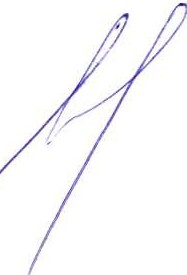 Смоленский филиалКодНаименование направления подготовки(специальности)Форма обученияСтоимостьна 2021/2022 учебный год (ед. изм.:руб.)Стоимостьна 2021/2022 учебный год (ед. изм.:руб.)Стоимостьна 2021/2022 учебный год (ед. изм.:руб.)Стоимостьна 2021/2022 учебный год (ед. изм.:руб.)КодНаименование направления подготовки(специальности)Форма обучения2 курс3 курс4 курс5 курсБакалавриатБакалавриатБакалавриатБакалавриатБакалавриатБакалавриатБакалавриат40.03.01Юриспруденц ияочная109 800109 80040.03.01Юриспруденц иязаочная49 800ПодготовкаспециалистовПодготовкаспециалистовПодготовкаспециалистовПодготовкаспециалистовПодготовкаспециалистовПодготовкаспециалистовПодготовкаспециалистов40.05.04Судебная и прокурорская цеятельностьочная109 800109 80040.05.04Судебная и прокурорская цеятельностьзаочная42 60044 200